Thème de l’Année : 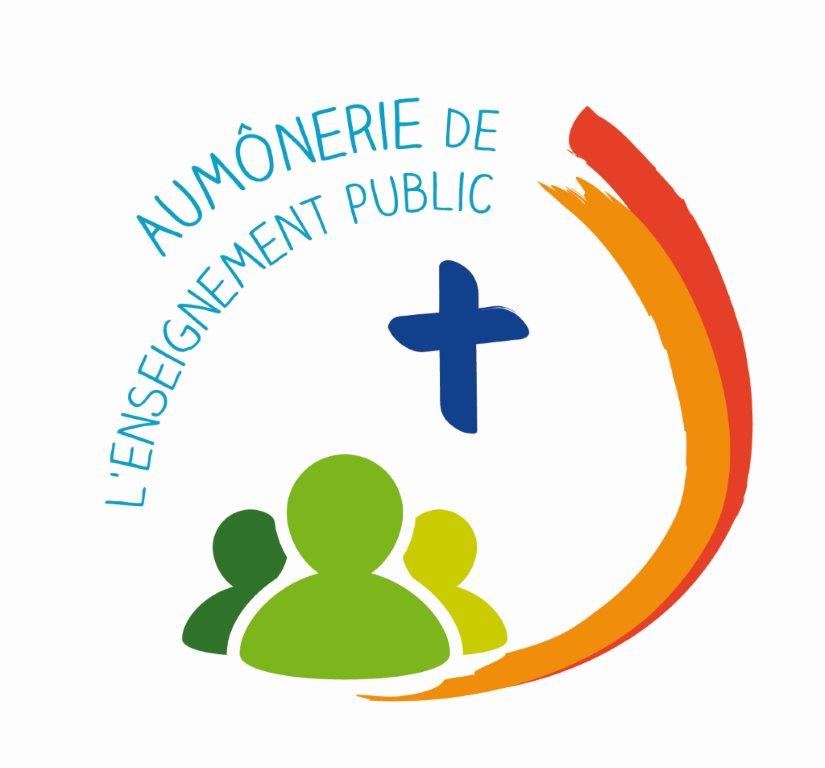 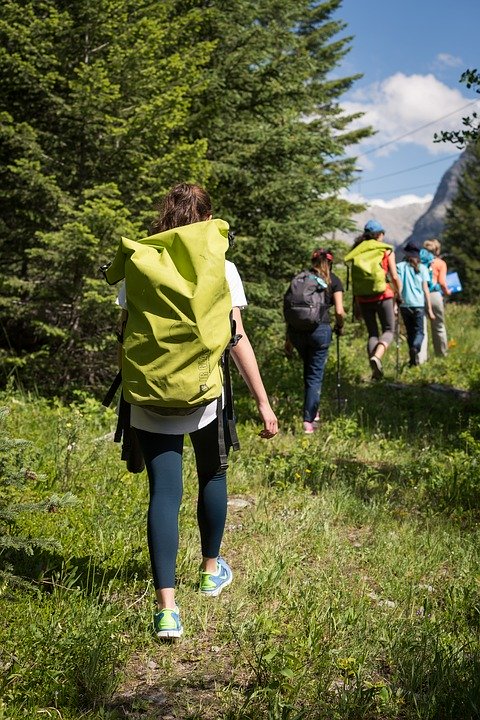 En chemin sur terre« Notre cœur n’était-il pas brûlant en nous, tandis qu’il nous parlait sur la route et nous ouvrait les Écritures » ? Évangile selon saint Luc 24, 32              Inscriptions :                        Au secrétariat paroissial de PierrelattePar courrier (6, place Xavier Taillade)Sur rendez-vous (04 75 96 41 06)Ou le jour de la rentrée le samedi 26 septembre                                                 CalendrierSeptembre :Samedi 26 : rentrée au val des Nymphes de 15h00 à 19h00Octobre :Week-end du samedi 10 au dimanche 11 octobre à la dent de Rez (en basse Ardèche) – (horaires à définir)Novembre :Samedi 14 novembre : confirmations à St Paul 16h00Dimanche 29 novembre : 1er dimanche de l’Avent : Ballade le matin, pique-nique puis messe solennelle des 800 ans de la cathédrale à 15h30Décembre :Samedi 14 décembre : fête de Noël (lieu et horaires à définir)Janvier :Vendredi 8 janvier en soirée : rencontre sur notre thème de l’année (lieu à définir)Février :Samedi 6 février : soirée crêpes (lieu à définir)Mars :Samedi 13 mars après-midi (lieu à définir) : réflexion sur le temps du CarêmeAvril :Vendredi 2 avril en soirée : chemin de Croix à Toronne.Il y aura une rencontre au mois de mai puis notre fête de fin d’année au mois de juin.A ce jour, aucune date n’a été clairement définie.